UNITED STATESSTATUTES AT LARGECONTAINING THELAWS AND CONCURRENT RESOLUTIONS ENACTED PURING THE SECOND SESSION OF THE EIGHTY-FIFTH CONGRESS OF THE UNITED STATES OF AMERICA1958ANDREORGANIZATION PLAN AND PROCLAMATIONSVOLUME 72IN TWO PARTSPART 1PUBLIC LAWS AND REORGANIZATION PLAN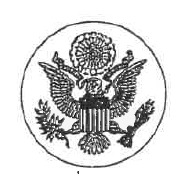 UNITED STATESGOVERNMENT PRINTING OFFICE WASHINGTON: 1959Public Law 85-769 – Aug. 27, 1958Public Law 85-769[H.R. 13518]AN ACT TO INCORPORATE THE BLINDED VETERANS ASSOCIATIONBe it enacted by the Senate and House of Representatives of the United States of America in Congress assembled, that the following persons, to wit: John E. Mattingly, New Britain, Connecticut; Robert A. Bottenberg, San Antonio, Texas; Norbert L. Cormier, Newington, Connecticut; Michael I. Bernay, El Monte, California; Durham D. Hail, Reedsport, Oregon; James H. Butler, Miami Springs, Florida; Melvin J. Maas, Chevy Chase, Maryland; Julius D. Morris, New Britain, Connecticut; David L. Schnair, Bronx, New York; W. Marshall Smith, Springfie1d, Virginia; Guy Stone, Champaign, Illinois; Walter F. Stromer, Mount Vernon, Iowa; Raymond T. Frey, Lebanon, Pennsylvania; Henry Masse, West Medford, Massachusetts; Joseph Smietanowski, Rochester, New York; Edward J. Hoyczyk, Snyder, New York; Russell C. Williams, Maywood, Illinois; H. Smith Shumway, Cheyenne Wyoming; H.P. Adanis, Sommerville, South Carolina; Thomas C. Hasbrook, Indianapolis, Indiana; Leonard E. Shelhamer, North Caldwell, .New Jersey; Thomas J. Broderick, Chicago, Illinois; George M. Gillispie, Gardena, California; Peter J. McKenna, Minneapolis, Minnesota; William A. Miller, San Antonio, Texas; Phillip N. Harrison, Harrisburg, Pennsylvania; Vasco de Gama Hale, Bloomfield, Connecticut; William W. Thompson, Bethesda, Maryland; Gordon H. Damery, Brighton, Massachusetts; Irvin P. Schloss, Washington, District of Columbia; Darwin W. Niles, Hammond, Indiana; Curtis F. Weygrand, Gadsden, Alabama; Alfous Vaughan, Camden, Arkansas; Walter R. Andrews, Roseda, California; Clarence C. Carlson, Lynwood, California; Jesse S. Castillo, Los Angeles, California; Sanji Kimoto, Long Beach, California; Jose Reyes, Lynwood, California; Neftali Sanchez, Los Angeles, California; Derald W. Stang, Los Angeles, California; Paul U. Brower, Oakland, California; Clarence Costello, Oakland California; Herbert P. Oaks, Denver, Colorado; Robert W. Taylor, Pueblo, Colorado; Ernest M. Bowen, Granby, Connecticut; Dominic Buonocore, Waterbury, Connecticut; Edward Cousineau, Windsor Locks, Connecticut; Theordore Wysocki, West Hartford, Connecticut; Francisco de la Cruz, Washington, District of Columbia; Raymond N. Goldstein, Washington, District of Columbia; John H. Jones, Washington, District of Columbia; John S. Nadeau, Washington, District of Columbia; Adolph E. Anglan, Daytona Beach, Florida; LaRue S. Milne, Largo, Florida; Robert L. Robinson, Orlando Florida; Charles H. Monroe, Savannah, Georgia; Histomi Hiyasaka, Sugar City, Idaho; Fay Anderson, Pocatonia, Illinois; Vincent Ortiz. Senior, Blue Island, Illinois; Raymond D. McCarty, La Porte, Indiana; Gerald J. Miller, Rensselaer, Indiana; Charles T. Rachels, Mount Vernon, Indiana; John W. Stalcup, Indianapolis, Indiana; William E. Cassel, Cumberland, Maryland; Frank L. Bavin, Wilmington, Massachusetts; Jerome F. Bowen, Chelsea, Massachusetts; Daniel B. Carveth, Annisquam Massachusetts. Adolfo Cenvi, Somerville, Massachusetts; Nathan Cohen, Winthrop, Massachusetts; John F. Crowson, Petersham, Massachusetts; Michael Carl Dec, Chester Massachusetts; Joseph D. DeLaura, Worcester, Massachusetts; Albert de Simone, Revere, Massachusetts; John W. Feely, Worcester, Massachusetts; Francis V. Hammersley, Malden Massachusetts; Francis Hennessey, Hyde Park, Massachusetts; H.F. le Blanc, Haverville, Massachusetts; Edward J. Leslie, Lynn, Massachusetts; John Lundgren, Malden, Massachusetts; Philip Malatesta, Malden, Massachusetts; William McFayden, Ludlow, Massachusetts; Kenneth A. Meister, Amesbury, Massachusetts; J.H. Schuster, Holdbrook, Massachusetts; Chester J. Sweeney, Dorchester, Massachusetts; John C. Taylor, Boston, Massachusetts; Alfred J. Therrien, Lawrence, Massachusetts; Otto Huwe, New Haven, Michigan; Ernest M. Wiedyk, Auburn, Michigan; Ralph H. Sather, North Branch, Minnesota; Wesley E. Burney, Kansas City, Missouri; James A. Schelich, Washington, Missouri; Raymond T. Auprey, Penacock, New Hampshire; John A. Clarke, New Brunswick, New Jersey; Edward Heimrich, Belleville, New Jersey; Frederick Koch, Paramus, New Jersey; Michael A. Spencer, Belleville, New Jersey; John Abrams, New Yok, New York; Walter Biedrzycki, Mineola, New Yok; Francis J. Chambers, New Yok, New York; Roger P. Conant, New York, New York; Jerome E. Dompierre, Buffalo, New York; Anthony Duino, Dunkirk, New York; Salvatore Iadanza, Central Islip, New York; Michael J. Kralovich, Jackson Heights, New York; Michael A. Lettiere, Brooklyn, New York; Joseph A. Martone, Syracuse, New York; Robert I. McGinnis, Poughkeepsie, New York; Harry J. Owens, Cassville, New York; Alrid Plaskett, South Ozone Park, New York; Jack Shapiro, Jackson Heights, New York; Andrew G. Tomanek, Jackson Heights, New York; Paul Viviano, Sunnyside, New York; Michael Weber, Watertown, New York; Narcus Zetkin, New York, New York; John Henry Edge, Rocky Mount, North Carolina; Henry C. Riggins, Asheville, North Carolina; George H. Williams, Rocky Mount, North Carolina; John C. Smallbeck, Aneta, North Dakota; A. W. Brent, Cleveland, Ohio; Floyd H. Miller, Louisville, Ohio; Carl Mock, Logan, Ohio; James L. Park, Middlefield, Ohio; John Bernabo, Bolivar, Pennsylvania; Richard G. Brooks, Philadelphia, Pennsylvania; Charles P. Hogan, Pittsburgh, Pennsylvania; Richard A. Neiman, Lancaster, Pennsylvania; Steve T. Olesnanlk, Lake City, Pennsylvania; Curtis W. Sechrist, East York, Pennsylvania; Edward A. Zelonis, Harrisburg, Pennsylvania; Herman W. Nodine, Greenville, South Carolina; Emil M. Larson, Siouz Falls, South Dakota; Randolph H. Greene, Lubbock, Texas; Alfred Poe, El Paso, Texas; James A.H. Brown, Lynchburg, Virginia; Harold A. Bussey, Norfolk, Virginia; Bernie C. Lear, Chesterfield, Virginia; Charles F. Macfarlane, Seattle, Washington; John A. Veith, Lost Creek, West Virginia; Richard J. Hunt, Madison, Wisconsin; Alvin R. Johnson, Milwaukee, Wisconsin; Leo A. Urbaniak, Troy Center, Wisconsin; Julio C. Galarza Torres, Rio Piedras, Puerto Rico; John P. Collins, West Monroe, Louisiana; Gerald J. DuBois, Morgan City, Louisiana; James L. Womack, Winnfield, Louisiana; Blaise Angelico, New Orleans, Louisiana; Tom Byrnes, Shreveport, Louisiana; Reynolds T. Liner, Houma, Louisiana; David Martin, Lafayette, Louisiana; Joseph Emile DuPont, Plaquemine, Louisiana; Joseph C. Hattier, Metarie, Louisiana; Steve Champagne, Saint Martinville, Louisiana; Stephen Carra, New Orleans, Louisiana; Clarence Clark, West Monroe, Louisiana; Bernard J. Cramer, Crowley, Louisiana; Vernon Parenton, Bataon Rouge, Louisiana; Daniel Pinchera, Shreveport, Louisiana; Joseph Roth, Gonzales, Louisiana; James Turner, Varnado, Louisiana; Edwin Westrate, Port Allen, Louisiana; Preston Wyatts, Natchitoches, Louisiana; and each other person who on the date of enactment of this Act, is a member in good standing of Blinded Veterans Association, Incorporated, a corporation organized and existing under the membership corporation law of the Sate of New York, and their successors are hereby created and declared to be a body corporate by the name of Blinded Veterans Association (referred to in this Act as the “corporation”) and by such name shall be known and have perpetual succession of the powers, limitations, and restrictions contained in this Act. COMPLETION OF ORGANIZATIONSection 2. A majority of the persons named in the first section of this Act are authorized to complete the organization of the corporation by the selection of officers and employees, the adoption, amendment, and revision of a constitution and bylaws not inconsistent with the provisions of this chapter and the doing of such other acts as may be necessary for such purpose.OBJECTS AND PURPOSES OF THE CORPORATIONSection 3. The objects and purposes of the corporation shall be as follows:(1) To promote the welfare of blinded veterans so that, notwithstanding their disabilities, they may take their rightful place in the community and w01·k with their fellow citizens toward the creation of a peaceful world.(2) To preserve and strengthen a spirit of fellowship among blinded veterans so that they may give mutual aid and assistance to one another.(3) To maintain and extend the institutions of American freedom and to encourage loyalty to the Constitution and la.ws of the United States and of the States in which they reside.(4) To be organized and operated as a corporation not for profit, no part of the income or assets of which shall inure to the benefit any of its members, directors, or officers, nor be distributable thereto otherwise than upon dissolution or final liquidation; and such corporation is organized and shall be operated exclusively for charitable, educational, patriotic, and civic improvement purposes.POWERS OF THE CORPORATIONSection 4. The corporation shall have power – (1) to sue and be sued, complain and defend in any court of competent jurisdiction(2) to adopt, alter, and use a corporate seal;(3) to choose officers, managers, and agents as the business of the corporation may require;(4) to charge and collected membership dues(5) to adopt, amend, apply, and alter a constitution and bylaws not inconsistent with the laws of the United States of America or any State in which the corporation is to operate, for the management of its property and the regulation of its affairs; (6) to contract and be contracted with;(7) to take and hold by lease, gift, purchase, grant, devise, bequest or otherwise any property real, personal, or mixed, necessary or convenient for attaining the objects of the corporation, subject, however, to applicable provisions of any State, (a) governing the amount or kind of real and personal property which may be held by, or (b) otherwise limiting or controlling the ownership of real and personal property by, a corporation in such State;(8) to transfer, lease, or convey real or personal property; (9) to borrow money for the purposes of the corporation and issue bonds or other evidences of indebtfulness therefor and secure the same by mortgage or pledge subject to applicable Federal or State laws; and(10) to do any and all acts necessary and proper to carry out the purposes of the corporation. PRINCIPLE OFFICE; TERRITORIAL SCOPE OF ACTIVITIES; RESIDENT AGENTSection 5.(a) The principal office of the corporation shall be located in Washington, District of Columbia, or in such other place as may later be determined by the board of directors but the activities of the corporation shall not be confined to that place and may be conducted throughout the various Territories and possessions of the United States.(b) The corporation shall have in the District of Columbia at all times a designated agent authorized to accept service and process for the corporation; notice to or service upon such agent or mailed to the business address of such agent shall be deemed as service to or notice on the corporation.MEMBERSHIP RIGHTSSection 6. Any person who was enlisted, drafted, inducted, or com­ missioned in the Armed Forces of the United States and who, in the line of duty in such service, has sustained n. substantial impairment of sight or vision, ns such is defined from time to time by the bylaws of the corporation, shall be eligible for general membership in the corporation. In addition to the general membership, there shall be special classes of honorary-and associate membership, qualification or eligibility for which, and rights and obligations of which, shall be as provided from time to time by the bylaws of the corporation. All persons who are members of any class of Blinded Veterans Association, Incorporated, on the effective date of this Act shall be members of such class of the corporation.GOVERNING BODY; COMPOSITION; TENURESection 7. (a) The number of directors shall be not less than three nor more than fifteen said directors shall be divided into a specified number of classes, each class holding office for a definite period of years, as shall be provided from time to time by the bylaws of the corporation, except that the directors of the Blinded Veterans Association, Incorporated, on the effective date of this Act shall be the first directors of the corporation.(b) Any director of the corporation may be removed at any time for just and proper cause by a vote of a majority of a quorum of directors present at a meeting called for that purpose.(c) If a vacancy occurs in the office of director of the corporation, a majority of a quorum of the remaining director of the corporation, a majority of a quorum of the remaining directors present at a meeting duly called for that purpose may elect a director to fill such vacancy until the next annual meeting of the corporation.(d) A majority of the directors shall be present at any meeting of directors in order to constitute a quorum and the votes of a majority of the directors so present shall be necessary for the transaction of any business.OFFICERSSection 8. (a) The corporation shall have such officers as may be provided for in the bylaws(b) The officers shall have powers consistent with this character, as may be determined by the bylaws(c) The officers of the corporation shall be elected in such manner and have such terms and with such duties as may be prescribed in the bylaws of the corporationDISTRIBUTION OF INCOME OF ASSETS TO MEMBERS; LOANSSection 9. (a) No part of the income of assets of the corporation shall inure to any member, officer, or director as such, or to be distributed to any of them during the life of the corporation or upon its dissolution or final liquidation, nor shall any member or private individual be liable for the obligations of the corporation. Nothing in this section, however, shall be construed to prevent – (1) the payment of bona fide expenses of officers of the corporation in amounts approved by the board of directors; or(2) the payment of appropriate aid to blinded veterans, their widows or their children pursuant to the objects of the corporation(b) The corporation shall not make loans to its officers, directors, or employees. Any officer or director who votes for or assents to the making of a loan to an officer, director, or employee of the corporation and any officer who participates in the making of such loan shall be jointly and severely liable to the corporation for the amount of such loan until payment thereof.NONPOLITICAL NATURE OF CORPORATIONSection 10. The corporation, and its officers and directors as such, shall not contribute to or otherwise support of assist any political party or candidate for elective public office.LIABILITY FOR ACTS OF OFFICERS AND AGENTSSection 11.The corporation shall be liable for the acts of its officers and agents when acting withing the scope of their authority.PROHIBITION AGAINST ISSUANCE OF STOCK OR ISSUANCE OF DIVIDENDSSection 12. The corporation shall have no power to issue any shares of stock or declare or pay dividends.BOOKS AND RECORDS; INSPECTIONSection 13. The corporation shall keep correct and complete books and records of account. It shall also keep minutes of the proceedings of its membership and of the board of directors or committees having authority under the board of directors. It shall also keep at its principal office a record giving the names and addresses of its members, directors, and officers. All books and records of the corporation may be inspected by any member or his agent or attorney for any proper purpose at any reasonable time.AUDIT OF FINANCIAL TRANSACTIONS; REPORT TO CONGRESSSection 14. (a) The financial transactions of the corporation shall be audited annually by an independent certified accountant in accordance with the principles and procedures applicable to commercial corporate transactions. The audit shall be conducted at the place or places where the accounts of the corporation are normally kept. All books, accounts, financial records, reports, files, and all other papers, things, or property belonging to or in use by the corporation and necessary to facilitate the audit shall be made available to the person or persons conducting the audit and full facilities for verifying transactions with the balances or securities held by depositories, fiscal agents, and custodians shall be afford to such person or persons.(b) A report of such audit shall be made by the corporation to the Congress not later than March 1 of each year. The report shall set forth the scope of the audit and shall include a verification by the person or persons conducting the audit of statements of (1) assets and liabilities; (2) capital and surplus or deficit; (3) surplus or deficit analyses; (4) income and expense; and (5) sources and application of funds. The report shall not be printed as a public document.USE OF ASSETS UPON DISSOLUTION OR LIQUIDATIONSection 15. Upon final dissolution or liquidation of the corporation and after discharge or satisfaction of all outstanding obligations and liabilities the remaining assets of the corporation shall be transferred to the Veterans’ Administration to be applied to the care and comfort of blinded veterans.TRANSFER OF ASSETS FROM PRIOR CORPORATIONSection 16. The corporation may acquire the assets of the Blinded Veterans Association, Incorporated, a body corporate organized under the laws of the State of New York, upon discharge or satisfactorily providing for the payment and discharge of all of the liabilities of such State corporation and upon complying with all the laws of the state of New York applicable thereto.EXCLUSIVE RIGHT TO NAME: CORPORATE SEALS, EMBLEMS, AND BADGESSection 17. The corporation and its duly authorized regional groups and other local subdivisions shall have the sole and exclusive right to have and use in carrying out its purposes the name Blinded Veterans Association and such seals, emblems, and badges as the corporation my lawfully adopt. RESERVATION OF RIGHT TO AMEND OR REPEAL CHARTERSection 18. The right to alter, ament, or repeal this Act is expressly reserved. Approved August 27, 1958